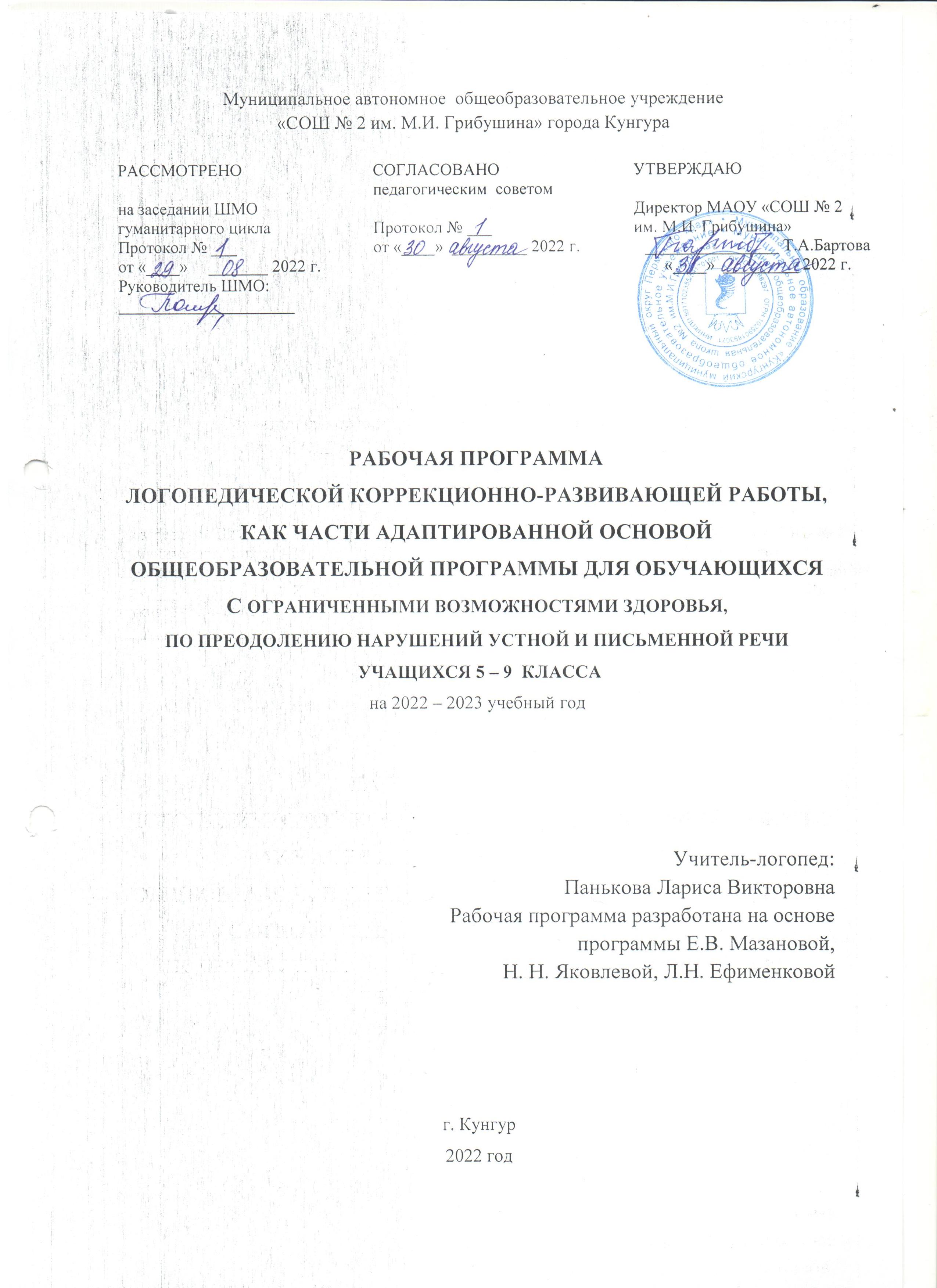 Пояснительная записка.Получение детьми с ограниченными возможностями здоровья (далее – ОВЗ) образования является одним из основных и неотъемлемых условий их успешной социализации, обеспечения их полноценного участия в жизни общества, эффективной самореализации в различных видах профессиональной и социальной деятельности.Программа логопедического сопровождения обучающихся с ОВЗ (ЗПР) — это комплексная программа по оказанию помощи детям с задержкой психического развития в освоении адаптированной образовательной программы начального общего образования (АОП НОО), консультативной помощи педагогам и родителям (законным представителям) обучающегося.Нормативно-правовые документы, на основе которых разработана рабочая программаЗакон «Об образовании в Российской Федерации» № 273 ФЗ от 29.12.2012 г.Постановление от 10.07.2015 «Об утверждении СанПин 2.4.2.3286-15 «Санитарно-эпидемиологические требования к условиям и организации обучения и воспитания в организациях, осуществляющих образовательную деятельность по адаптированным образовательным программам для обучающихся с ОВЗ»».Постановление от 10.07.2015 «Об утверждении СанПин 2.4.2.3286-15 «Санитарно-эпидемиологические требования к условиям и организации обучения и воспитания в организациях, осуществляющих образовательную деятельность по адаптированным образовательным программам для обучающихся с ОВЗ»».«Единая концепция специального федерального государственного стандарта для детей с ограниченными возможностями здоровья: основные положения», Малофеев Н.Н.Об организации работы логопедического пункта общеобразовательного учреждения (Инструктивное письмо Министерства образования Российской Федерации от 14.02.2000 № 2).Федеральные требования к образовательным учреждениям в части охраны здоровья обучающихся, воспитанников (Приказ МО и Н РФ от 9 декабря 2010 г. N 1639).О создании условий для получения образования детьми с ограниченными возможностями здоровья и детьми-инвалидами. (Письмо МО и Н РФ № АФ-150/06 от 18 апреля 2008 г.).Об основных гарантиях прав ребенка в Российской Федерации (от 24 июля 1998 г. N 124-ФЗ).Приказ МОиН России от 30.08.2013 N 1015 (ред. от 17.07.2015) Об утверждении Порядка организации и осуществления образовательной деятельности по основным общеобразовательным программам - образовательным программам начального общего, основного общего и среднего общего образования.Цель программы: Создание системы комплексной помощи детям с речевыми нарушениями способствующей успешной адаптации в учебной деятельности и дальнейшей социализации обучающихся с задержкой психического развития.Задачи коррекционного обучения:- Своевременное выявление детей с трудностями в обучении и адаптации, обусловленными речевым недоразвитием;- Определение особых образовательных потребностей детей с недостатками устной и письменной речи;- Определение особенностей организации коррекционно-образовательного процесса для рассматриваемой категории детей в соответствии с индивидуальными особенностями каждого ребенка, структурой речевого дефекта и степенью его выраженности;- Осуществление индивидуально ориентированной помощи детям с речевым недоразвитием с учетом особенностей психического и физического развития, индивидуальных возможностей детей, коррекция недостатков устной и письменной речи обучающихся;- Оказание консультативной и методической помощи родителям (законным представителям) детей с речевой патологией.Содержание логопедического сопровождения обучающихся с ограниченными возможностями здоровьяДиагностическая деятельностьРабота по выявлению обучающихся, нуждающихся в логопедической помощи.Обследование обучающихся, анализ результатов.Консультационно-просветительская и профилактическая деятельностьРабота с учителями.- Индивидуальные беседы.- Знакомства учителей с результатами обследования.Работа с родителями (законными представителями).- Индивидуальные беседы, консультации.- Знакомство родителей с результатами обследования.Контакт с врачом.- Ознакомление с данными медицинского осмотра для уточнения причины и характера речевых и иных нарушений.- Ознакомление с рекомендациями и заключениями ПМПК.- Своевременное направление детей к врачам-специалистам и на ПМПК.Организационная деятельностьОформление документации.- Составление планов работы (годовой, перспективный, календарный).- Оформление журналов логопедического кабинета и учёта детей с нарушением устной и письменной речи.- Заполнение речевых карт.Комплектование групп, назначение индивидуальных и групповых занятий.Утверждение расписания занятий.Оборудование кабинета (подбор и изготовление материала, игр с учётом специфики работы с обучающимися).Коррекционно-развивающая деятельностьПроведение коррекционно-логопедических занятий (групповых, индивидуальных) с обучающимися с ОВЗ (ЗПР) 5-9 классов.Коррекционно-развивающая работа включает:— выбор методик, методов и приемов обучения и разработка оптимальной для развития ребенка с нарушениями речи коррекционной программы в соответствии с его особыми образовательными потребностями;— организация и проведение учителем-логопедом индивидуальных и групповых коррекционно-развивающих занятий, необходимых для преодоления нарушений устной и письменной речи;— системное воздействие на учебно-познавательную деятельность ребенка в динамике коррекционно-образовательного процесса, направленное на формирование универсальных учебных действий и коррекцию отклонений в развитии речи;— коррекцию и развитие высших психических функций, лежащих в основе устной и письменной речи;— развитие эмоционально-волевой сферы ребенка.Программа предназначена для проведения логопедических коррекционно-развивающих занятий с  обучающимися  5 – 9  классов,  имеющих нарушение письменной речи  на фоне ЗПР, взаимосвязана с учебной программой по русскому языку и занятия по коррекции речи обеспечивают:- уточнение, обогащение и активизацию словарного запаса обучающихся;- овладение навыками словообразования;- формирование грамматического строя речи;- развитие связной речи (устной и письменной);- коррекцию навыков чтения и письма.Особые образовательные потребностиШкольники с задержкой психического развития нуждаются в удовлетворении особых образовательных потребностей:- в побуждении познавательной активности как средство формирования устойчивой познавательной мотивации;- в расширении кругозора, формирование разносторонних понятий и представлений об окружающем мире;- в формировании общеинтеллектуальных умений (операции анализа, сравнения, обобщения, выделение существенных признаков и закономерностей, гибкость мыслительных процессов);- в совершенствовании предпосылок интеллектуальной деятельности (внимания, зрительного, слухового, тактильного восприятия, памяти и пр.);- в формировании, развитии у детей целенаправленной деятельности, функции программирования и контроля собственной деятельности;- в развитии личностной сферы: развитие и укрепление эмоций, воли, выработка навыков произвольного поведения, волевой регуляции своих действий, самостоятельности и ответственности за собственные поступки;- в развитии и отработке средств коммуникации, приемов конструктивного общения и взаимодействия (с членами семьи, со сверстниками, с взрослыми), в формировании навыков социально одобряемого поведения, максимальном расширении социальных контактов;- в усилении регулирующей функции слова, формировании способности к речевому обобщению, в частности, в сопровождении речью выполняемых действий;- в сохранении, укреплении соматического и психического здоровья, в поддержании работоспособности, предупреждении истощаемости, психофизических перегрузок, эмоциональных срывов.Форма организации деятельности обучающихся:- групповая;- индивидуальная.Занятия по коррекции письменной речи проводятся: часовая нагрузка в 17 часов в год, 1 раз в неделю (0,5 часа), в кабинете учителя-логопеда.- 5 класс – 1 раз в неделю (0,5 часа) 34 занятия;- 6 класс – 1 раз в неделю (0,5 часа) 34 занятия;- 7 класс – 1 раз в неделю (0,5 часа) 34 занятия;- 8 класс – 1 раз в неделю (0,5 часа) 34 занятия;- 9 класс – 1 раз в неделю (0,5 часа) 34 занятия;Длительность логопедических индивидуальных занятий составляют 20 минут, групповых 30-40 минут. Количество часов на изучение каждой темы корректируется в зависимости от индивидуальных особенностей речевого развития детей.Учитель-логопед вправе менять этапы коррекционного обучения, исключать некоторые темы логопедических занятий или добавлять количество часов для повторения, в зависимости от индивидуальных особенностей обучающегося.Планируемые результатыВ результате реализации логопедической программы предполагается, что обучающиеся 5-9 классов овладеют следующими умениями и навыками в развитии письменной речи:- понимать основное содержание необходимого по программе по объемутекста, воспринимаемого на слух;- выделять основную мысль, структурные части исходного текста;Фонетика и графика- выделять в слове звуки речи; давать им фонетическую характеристику;- различать ударные и безударные слоги;- не смешивать звуки и буквы;- свободно пользоваться алфавитом, работа со словарями;- разбирать слова фонетически;Орфоэпия- правильно произносить гласные, согласные и их сочетания в составе слова;- разбирать слова орфоэпический;Лексика- употреблять слова в соответствии с их лексическим значением;- толковать лексическое значение слов и подбирать к ним синонимы и антонимы;- пользоваться толковым словарем;Словообразование- выделять морфемы на основе смыслового и словообразовательного анализаслов;- подбирать однокоренные слова;- разбирать слова по составу;Морфология- квалифицировать слово как часть речи по вопросу и общему значению;- правильно употреблять грамматические признаки изученных частей речи;- образовывать формы изученных частей речи;- разбирать слово морфологически;Синтаксис- выделять словосочетания в предложении;- определять главное и зависимое слово;- определять вид предложения по цели высказывания, интонации, наличиюили отсутствию второстепенных членов, количеству грамматических основ;- составлять простые и сложные предложения;- разбирать простое предложение синтаксически;Орфография- находить в словах изученные орфограммы и правильно писать слова с изученными орфограммами;- правильно писать слова с непроверяемыми согласными;- пользоваться орфографическим словарем;Пунктуация- находить в предложениях места для постановки знаков препинания;- расставлять знаки препинания в предложениях;Связная речь- определять тему и основную мысль текста, его стиль;- составлять простой план текста;- подробно и сжато излагать повествовательные тексты;- писать сочинения повествовательного характера;- совершенствовать содержание и языковое оформление.- будут устранены специфические ошибки письма и чтения;- сформированы личностные, регулятивные, познавательные и коммуникативные универсальные учебные действия как основа умения учиться в соответствии с требованиями Федерального государственного образовательного стандарта.Учебно-тематический план для 5 классаСодержание программы 5 класса (34 занятия)Диагностика. Тестирование.Обследование устной и письменной речи.Обследование письменной речи.Развитие фонематического анализа и синтеза. Гласные звуки.Ударение. Роль ударения. Проверяемые безударные гласные в корне слова.Гласные после шипящих и Ц.Согласные звук.Парные звонкие и глухие согласные в слабых позициях (на конце и в середине слова).Твёрдые и мягкие согласные. Обозначение мягкости согласных двумя способами: гласными второго ряда и мягким знаком.Разделительный мягкий знак.Разделительный твёрдый знак. Дифференциация разделительного мягкого и твёрдого знаков.Непроизносимые согласные.Двойные согласные.Двойные согласные.Морфемика и словообразование.Основа слова и окончание.Корень слова. Однокоренные слова.Приставка. Роль приставки в изменении значения слова. Слова с приставками, противоположными и близкими по значению.Суффикс. Образование качественных прилагательных с помощью различных суффиксов.Образование относительных прилагательных.Образование притяжательных прилагательных (-инн-).Словоизменение. Имя существительное.Изменение существительных по числам.Изменение прилагательных по числам.Изменение существительных по падежам, в том числе существительных (В.п., Р.п., Т.п.)Изменение существительных по падежам, в том числе существительных (Д.п., П.п.)Имя прилагательное.Род имён прилагательных.Изменение прилагательных по числам.Согласование прилагательных с существительными в роде.Согласование прилагательных с существительными в числе.Глагол.Изменение глаголов по числам.Согласование глаголов с существительными в числе.Согласование глаголов прошедшего времени с именем существительным.Развитие анализа структуры предложения.Предложение. Второстепенные члены предложения. Однородные члены предложения.Обращение. Прямая и косвенная речь.Диагностика. Тестирование.Диагностика устной и письменной речи.Учебно-тематический план для 6 классаСодержание программы 6 класса (34 занятия)Диагностика. Тестирование.Обследование устной и письменной речи.Обследование письменной речи.Развитие фонематического анализа и синтеза. Гласные звуки.Чередование гласных О-А в корнях -лож-, -лаг-; -рос-, -раст-, -ращ-; -кос-, -кас-; -гор-, -гар-.Правописание гласных в приставках –пре-, -при-.Звонкие и глухие согласные.Правописание согласных в приставках.Твёрдые и мягкие согласные.Употребление мягкого знака для обозначения грамматических форм.Развитие слогового анализа и синтеза.Правописание сложных слов.Словообразование.Сложные слова. Сложносокращённые слова.Словоизменение. Имя существительное.Несклоняемые имена существительные.Имя прилагательное.Степени сравнения имени прилагательных.Имя числительное.Согласование порядковых числительных с существительными.Местоимение.Согласование местоимений с существительными.Глагол.Изменение глагола по лицам и числам. Спряжение глаголов. Окончания глаголовРазвитие анализа структуры предложения.Работа со сплошным текстом. Членение сплошного текста на предложения.Составление текста из предложений, данных в разбивку. Составление текста из деформированных предложений.Диагностика. Тестирование.Диагностика устной и письменной речи.Учебно-тематический план для 7 классаСодержание программы 7 класса (34 занятия)Диагностика. Тестирование.Обследование устной и письменной речи.Обследование письменной речи.Развитие фонематического анализа и синтеза. Гласные звуки.Чередование гласных в корнях –бир-, -бер-.Гласные в суффиксах действительных причастий настоящего времени.Гласные в суффиксах страдательных причастий настоящего времени.Правописание гласных в полных и кратких страдательных причастиях.Наречие. Конечные гласные наречий.Согласные звуки.Правописание согласной буквы Н в суффиксах причастий.Одна и две буквы Н в наречиях на – о, -е.Развитие анализа структуры предложений.Причастие как особая форма глагола.Причастный оборот.Анализ предложений с причастным оборотом.Деепричастие как особая форма глагола.Деепричастный оборот.Анализ предложений с деепричастным оборотом.Наречие как часть речи.Анализ предложений с наречиями.Анализ предложений с непроизносимыми предлогами).Анализ предложений со сложными предлогами (из-за, из-под, по-за, по-над).Анализ предложений с производными предлогами (ввиду, вместо, вроде, в течение и т.д.).Конструирование предложений со словами, данными в начальной форме, включая предлоги.Конструирование предложений со словами, данными в начальной форме, включая предлоги.Распространение предложений.Построение сложносочинённых предложений с союзами (и, а, но).Построение сложноподчинённых предложений с союзами (чтобы, потому что, и т. д.). Их перестроение.Развитие анализа структуры текста.Текст. Дифференциация понятий «текст», «предложение».Составление текста из деформированных предложений.Тема текста и его основная мысль. Заглавие текста.План. Пересказ текста по составленному плану.Подробное изложение повествовательных текстов.Подробное изложение с творческими дополнениями.Сжатое изложение. Выборочное изложение.Диагностика. Тестирование.Диагностика устной и письменной речи.Учебно-тематический план для 8 классаСодержание программы 8 класса (34 занятия)Диагностика. Тестирование.Обследование устной и письменной речи.Обследование письменной речи.Работа над предложением.Уточнение представлений о предложении.Типы предложений по цели высказывания.Главные и второстепенные члены предложений.Нахождение слов, связанных с подлежащим.Нахождение слов, связанных со сказуемым.Конструирование простых предложений (нераспространённых, распространённых, с однородными членами).Конструирование предложений с однородными членами.Конструирование предложений с обращениями и вводными словами.Способы передачи чужой речи.Прямая и косвенная речь.Связь слов в предложении, выраженная согласованием в числе.Связь слов в предложении, выраженная согласованием в роде.Связь слов в предложении, выраженная согласованием в падеже.Связь слов в предложении, выраженная согласованием в лице.Связь слов в предложении, выраженная управлением. Конструирование предложений.Связь слов в предложении, выраженная примыканием. Конструирование предложений.Работа над текстом.Пересказ по серии сюжетных картинок.Пересказ по сюжетной картинке.Что такое план.Виды планов.Пересказ по плану.Изложение текста по вопросам и опорным словам.Изложение текста по коллективно составленному плану.Изложение текста по самостоятельно составленному плану.Типы текстов: повествование, описание, рассуждение.Текст – повествование. Составление рассказа.Текст – описание. Составление рассказа.Текст – рассуждение (объяснение). Составление рассказа.Текст – рассуждение (доказательство). Составление рассказа.Замена в тексте лица рассказчика.Диагностика. Тестирование.Диагностика устной и письменной речи.Учебно-тематический план для 9 классаСодержание программы 9 класса (34 занятия)Диагностика. Тестирование.Обследование устной и письменной речи.Обследование письменной речи.Работа над предложением.Уточнение представлений о предложении.Типы предложений по цели высказывания.Главные и второстепенные члены предложений.Нахождение слов, связанных с подлежащим.Нахождение слов, связанных со сказуемым.Конструирование простых предложений (нераспространённых, распространённых, с однородными членами).Конструирование сложных предложений с сочинительными союзами.Конструирование сложных предложений с подчинительными союзами.Конструирование бессоюзных сложных предложений.Связь слов в предложении, выраженная согласованием в числе.Связь слов в предложении, выраженная согласованием в роде.Связь слов в предложении, выраженная согласованием в падеже.Связь слов в предложении, выраженная согласованием в лице.Связь слов в предложении, выраженная управлением. Конструирование предложений.Связь слов в предложении, выраженная примыканием. Конструирование предложений.Работа над текстом.Повторение изученного. Тема текста, основная мысль, опорные слова.Типы текстов.Структура текста. Понятие о микро теме.План. Виды плана.Составление планов разных видов.Составление плана по данному тексту.Изложение с языковым разбором текста по коллективно составленному плану.Редактирование изложения.Типы текста. Сравнительное описание.Сочинение – сравнительное описание.Редактирование сочинений. Речевые ошибки.Типы текста. Повествование.Типы текста. Рассуждение.Сочинение – повествование с элементами рассуждения по циклу сюжетных рисунков.Редактирование сочинения.Диагностика. Тестирование.Диагностика устной и письменной речи.Литература:Елецкая О.В., Горбачевская Н.Ю. Организация логопедической работы в школе. – М.: Сфера, 2005..Ефименкова Л.Н., Мисаренко Г.Г. Организация и методы коррекционной работы логопеда на школьном логопункте.- М.: Просвещение, 1991.Коррекция нарушений письменной речи: Учебно-методическое пособие / Под ред. Н. Н. Яковлевой. — СПб.: СПбАППО,2004.Программа специальных (коррекционных) образовательных учреждений VII вида.Фотекова Т.А., Ахутина Т.В. Диагностика речевых нарушений школьников с использованием нейропсихологических методов. М.: Аркти, 2002.Е.В.Мазанова. Коррекция аграмматической дисграфии. Конспекты занятий для логопедов. – М., 2007.Е.В.Мазанова. Коррекция дисграфии на почве нарушения языкового анализа и синтеза. Конспекты занятий для логопедов. – М., 2007.Е.В.Мазанова. Коррекция акустической дисграфии. Конспекты занятий для логопедов. – М., 2007.Е.В.Мазанова. Коррекция оптической дисграфии. Конспекты занятий для логопедов. – М., 2007.О.Б.Иншакова. Альбом для логопеда. – М., 2003.Л.Н.Ефименкова. Коррекция ошибок, обусловленных несформированностью фонематического слуха. Дифференциация гласных. – М., 2004.Л.Н.Ефименкова. Коррекция ошибок, обусловленных несформированностью фонематического слуха. Дифференциация звонких и глухих согласных. – М., 2005.Т.А.Ткаченко. Обучение детей творческому рассказыванию по картинам. Пособие для логопеда. – М., 2005.ПриложениеКалендарно-тематический план с учащимися 5 класса с ОВЗКалендарно-тематический планс учащимися 6 класса с ОВЗКалендарно-тематический планс учащимися 7 класса с ОВЗКалендарно-тематический план с учащимися 8 класса с ОВЗКалендарно-тематический план с учащимися 9 класса с ОВЗ№РазделКоличество занятийДиагностика. Тестирование.2Развитие фонематического анализа и синтеза. Гласные звуки.2Согласные звук.7Морфемика и словообразование.6Словоизменение. Имя существительное.4Имя прилагательное.4Глагол.3Развитие анализа структуры предложения.4Диагностика. Тестирование.2Всего: 34 занятий (17 часов)Всего: 34 занятий (17 часов)Всего: 34 занятий (17 часов)№РазделКоличество занятийДиагностика. Тестирование.2Развитие фонематического анализа и синтеза. Гласные звуки.6Звонкие и глухие согласные.2Твёрдые и мягкие согласные.2Развитие слогового анализа и синтеза.2Словообразование.2Словоизменение. Имя существительное.2Имя прилагательное.2Имя числительное.2Местоимение.2Глагол.2Развитие анализа структуры предложения.6Диагностика. Тестирование.2Всего: 34 занятий (17 часов)Всего: 34 занятий (17 часов)Всего: 34 занятий (17 часов)№РазделКоличество занятийДиагностика. Тестирование.2Развитие фонематического анализа и синтеза. Гласные звуки.5Согласные звуки.2Развитие анализа структуры предложений.16Развитие анализа структуры текста.7Диагностика. Тестирование.2Всего: 34 занятий (17 часов)Всего: 34 занятий (17 часов)Всего: 34 занятий (17 часов)№РазделКоличество занятийДиагностика. Тестирование.2Работа над предложением.16Работа над текстом.14Диагностика. Тестирование.2Всего: 34 занятий (17 часов)Всего: 34 занятий (17 часов)Всего: 34 занятий (17 часов)№РазделКоличество занятийДиагностика. Тестирование.2Работа над предложением.15Работа над текстом.15Диагностика. Тестирование.2Всего: 34 занятий (17 часов)Всего: 34 занятий (17 часов)Всего: 34 занятий (17 часов)Тема 1 Диагностика. Тестирование.Тема 1 Диагностика. Тестирование.Урок 1 Обследование устной и письменной речи.Урок 2 Обследование письменной речи.Тема 2 Развитие фонематического анализа и синтеза. Гласные звуки.Тема 2 Развитие фонематического анализа и синтеза. Гласные звуки.Урок 3 Ударение. Роль ударения. Проверяемые безударные гласные в корне слова.Урок 4 Гласные после шипящих и Ц.Тема 3 Согласные звук.Тема 3 Согласные звук.Урок 5 Парные звонкие и глухие согласные в слабых позициях (на конце и в середине слова).Урок 6 Твёрдые и мягкие согласные. Обозначение мягкости согласных двумя способами: гласными второго ряда и мягким знаком.Урок 7 Разделительный мягкий знак.Урок 8 Разделительный твёрдый знак. Дифференциация разделительного мягкого и твёрдого знаков.Урок 9 Непроизносимые согласные.Урок 10 Двойные согласные.Урок 11 Двойные согласные.Тема 4 Морфемика и словообразованиеТема 4 Морфемика и словообразованиеУрок 12 Основа слова и окончание.Урок 13 Корень слова. Однокоренные слова.Урок 14 Приставка. Роль приставки в изменении значения слова. Слова с приставками, противоположными и близкими по значению.Урок 15 Суффикс. Образование качественных прилагательных с помощью различных суффиксов.Урок 16 Образование относительных прилагательных.Урок 17 Образование притяжательных прилагательных (-инн-).Тема 5 Словоизменение. Имя существительное.Тема 5 Словоизменение. Имя существительное.Урок 18 Изменение существительных по числам.Урок 19 Изменение прилагательных по числам.Урок 20 Изменение существительных по падежам, в том числе существительных (В.п., Р.п., Т.п.)Урок 21 Изменение существительных по падежам, в том числе существительных (Д.п., П.п.)Тема 6 Имя прилагательноеТема 6 Имя прилагательноеУрок 22 Род имён прилагательных.Урок 23 Изменение прилагательных по числам.Урок 24 Согласование прилагательных с существительными в роде.Урок 25 Согласование прилагательных с существительными в числе.Тема 7 Глагол.Тема 7 Глагол.Урок 26 Изменение глаголов по числам.Урок 27 Согласование глаголов с существительными в числе.Урок 28 Согласование глаголов прошедшего времени с именем существительным.Тема 8 Развитие анализа структуры предложенияТема 8 Развитие анализа структуры предложенияУрок 29  Предложение. Второстепенные члены предложения. Урок 30 Однородные члены предложения.Урок 31 Обращение. Урок 32 Прямая и косвенная речь.Тема 9 Диагностика. Тестирование.Тема 9 Диагностика. Тестирование.Урок 33 Диагностика устной и письменной речи.Урок 34 Диагностика устной и письменной речи.Итого: 34 урока (17 часов)Тема 1 Диагностика. Тестирование.Тема 1 Диагностика. Тестирование.Урок 1 Обследование устной и письменной речи.Урок 2 Обследование письменной речи.Тема 2 Развитие фонематического анализа и синтеза. Гласные звуки.Тема 2 Развитие фонематического анализа и синтеза. Гласные звуки.Урок 3 Чередование гласных О-А в корнях -лож-, -лаг-.Урок 4 Чередование гласных О-А в корнях -рос-, -раст-, -ращ-.Урок 5 Чередование гласных О-А в корнях -кос-, -кас-.Урок 6 Чередование гласных О-А в корнях -гор-, -гар-.Урок 7 Правописание гласных в приставках –пре-, -при-.Урок 8 Правописание гласных в приставках –пре-, -при-.Тема 3 Звонкие и глухие согласные.Тема 3 Звонкие и глухие согласные.Урок 9 Правописание согласных в приставках.Урок 10 Правописание согласных в приставках.Тема 4 Твёрдые и мягкие согласные.Тема 4 Твёрдые и мягкие согласные.Урок 11 Употребление мягкого знака для обозначения грамматических форм.Урок 12 Употребление мягкого знака для обозначения грамматических форм.Тема 5 Развитие слогового анализа и синтеза.Тема 5 Развитие слогового анализа и синтеза.Урок 13 Правописание сложных слов.Урок 14 Правописание сложных слов.Тема 6 СловообразованиеТема 6 СловообразованиеУрок 15 Сложные слова. Сложносокращённые слова.Урок 16 Сложные слова. Сложносокращённые слова.Тема 7 Словоизменение. Имя существительное.Тема 7 Словоизменение. Имя существительное.Урок 17 Несклоняемые имена существительные.Урок 18 Несклоняемые имена существительные.Тема 8 Имя прилагательное.Тема 8 Имя прилагательное.Урок 19 Степени сравнения имени прилагательных.Урок 20 Степени сравнения имени прилагательных.Тема 9 Имя числительное.Тема 9 Имя числительное.Урок 21 Согласование порядковых числительных с существительными.Урок 22 Согласование порядковых числительных с существительными.Тема 10 Местоимение.Тема 10 Местоимение.Урок 23 Согласование местоимений с существительными.Урок 24 Согласование местоимений с существительными.Тема 11 Глагол.Тема 11 Глагол.Урок 25 Изменение глагола по лицам и числам. Спряжение глаголов. Окончания глаголовУрок 26 Изменение глагола по лицам и числам. Спряжение глаголов. Окончания глаголовТема 12 Развитие анализа структуры предложения.Тема 12 Развитие анализа структуры предложения.Урок 27 Работа со сплошным текстом. Членение сплошного текста на предложения.Урок 28 Работа со сплошным текстом. Членение сплошного текста на предложения.Урок 29 Составление текста из предложений, данных в разбивку. Урок 30 Составление текста из предложений, данных в разбивку. Урок 31 Составление текста из деформированных предложений.Урок 32 Составление текста из деформированных предложений.Тема 13 Диагностика. Тестирование.Тема 13 Диагностика. Тестирование.Урок 33 Диагностика устной и письменной речи.Урок 34 Диагностика устной и письменной речи.Итого: 34 урока (17 часов)Тема 1 Диагностика. Тестирование.Тема 1 Диагностика. Тестирование.Урок 1 Обследование устной и письменной речи.Урок 2 Обследование письменной речи.Тема 2 Развитие фонематического анализа и синтеза. Гласные звуки.Тема 2 Развитие фонематического анализа и синтеза. Гласные звуки.Урок 3 Чередование гласных в корнях –бир-, -бер-.Урок 4 Гласные в суффиксах действительных причастий настоящего времени.Урок 5 Гласные в суффиксах страдательных причастий настоящего времени.Урок 6 Правописание гласных в полных и кратких страдательных причастиях.Урок 7 Наречие. Конечные гласные наречия.Тема 3 Согласные звуки.Тема 3 Согласные звуки.Урок 8 Правописание согласной буквы Н в суффиксах причастий.Урок 9 Одна и две буквы Н в наречиях на – о, -е.Тема 4 Развитие анализа структуры предложений.Тема 4 Развитие анализа структуры предложений.Урок 10 Причастие как особая форма глагола.Урок 11 Причастный оборот.Урок 12 Анализ предложений с причастным оборотом.Урок 13 Деепричастие как особая форма глагола.Урок 14 Деепричастный оборот.Урок 15 Анализ предложений с деепричастным оборотом.Урок 16 Наречие как часть речи.Урок 17 Анализ предложений с наречиями.Урок 18 Анализ предложений с непроизносимыми предлогами.Урок 19 Анализ предложений со сложными предлогами (из-за, из-под, по-за, по-над).Урок 20 Анализ предложений с производными предлогами (ввиду, вроде, в течение и т.д.).Урок 21 Конструирование предложений со словами, данными в начальной форме, включая предлоги.Урок 22 Конструирование предложений со словами, данными в начальной форме, включая предлоги.Урок 23 Распространение предложений.Урок 24 Построение сложносочинённых предложений с союзами (и, а, но).Урок 25 Построение сложноподчинённых предложений с союзами (чтобы, потому что, и т. д.). Их перестроение.Тема 5 Развитие анализа структуры текста.Тема 5 Развитие анализа структуры текста.Урок 26 Текст. Дифференциация понятий «текст», «предложение».Урок 27 Составление текста из деформированных предложений.Урок 28 Тема текста и его основная мысль. Заглавие текста.Урок 29 План. Пересказ текста по составленному плану.Урок 30 Подробное изложение повествовательных текстов.Урок 31 Подробное изложение с творческими дополнениями.Урок 32 Сжатое изложение. Выборочное изложение.Тема 6 Диагностика. Тестирование.Тема 6 Диагностика. Тестирование.Урок 33 Диагностика устной и письменной речи.Урок 34 Диагностика устной и письменной речи.Итого: 34 урока (17 часов)Тема 1 Диагностика. Тестирование.Тема 1 Диагностика. Тестирование.Урок 1 Обследование устной и письменной речи.Урок 2 Обследование письменной речи.Тема 2 Работа над предложением.Тема 2 Работа над предложением.Урок 3 Уточнение представлений о предложении.Урок 4 Типы предложений по цели высказывания.Урок 5 Главные и второстепенные члены предложений.Урок 6 Нахождение слов, связанных с подлежащим.Урок 7 Нахождение слов, связанных со сказуемым.Урок 8 Конструирование простых предложений (нераспространённых, распространённых, с однородными членами).Урок 9 Конструирование предложений с однородными членами.Урок 10 Конструирование предложений с обращениями и вводными словами.Урок 11 Способы передачи чужой речи.Урок 12 Прямая и косвенная речь.Урок 13 Связь слов в предложении, выраженная согласованием в числе.Урок 14 Связь слов в предложении, выраженная согласованием в роде.Урок 15 Связь слов в предложении, выраженная согласованием в падеже.Урок 16 Связь слов в предложении, выраженная согласованием в лице.Урок 17 Связь слов в предложении, выраженная управлением. Конструирование предложений.Урок 18 Связь слов в предложении, выраженная примыканием. Конструирование предложений.Тема 3 Работа над текстом.Тема 3 Работа над текстом.Урок 19 Пересказ по серии сюжетных картинок.Урок 20 Пересказ по сюжетной картинке.Урок 21 Что такое план.Урок 22 Виды планов.Урок 23 Пересказ по плану.Урок 24 Изложение текста по вопросам и опорным словам.Урок 25 Изложение текста по коллективно составленному плану.Урок 26 Изложение текста по самостоятельно составленному плану.Урок 27 Типы текстов: повествование, описание, рассуждение.Урок 28 Текст – повествование. Составление рассказа.Урок 29 Текст – описание. Составление рассказа.Урок 30 Текст – рассуждение (объяснение). Составление рассказа.Урок 31 Текст – рассуждение (доказательство). Составление рассказа.Урок 32 Замена в тексте лица рассказчика.Тема 4 Диагностика. Тестирование.Тема 4 Диагностика. Тестирование.Урок 33 Диагностика устной и письменной речи.Урок 34 Диагностика устной и письменной речи.Итого: 34 урока (17 часов)Тема 1 Диагностика. Тестирование.Тема 1 Диагностика. Тестирование.Урок 1 Обследование устной и письменной речи.Урок 2 Обследование письменной речи.Тема 2 Работа над предложениемТема 2 Работа над предложениемУрок 3 Уточнение представлений о предложении.Урок 4 Типы предложений по цели высказывания.Урок 5 Главные и второстепенные члены предложений.Урок 6 Нахождение слов, связанных с подлежащим.Урок 7 Нахождение слов, связанных со сказуемым.Урок 8 Конструирование простых предложений (нераспространённых, распространённых, с однородными членами).Урок 9 Конструирование сложных предложений с сочинительными союзами.Урок 10 Конструирование сложных предложений с подчинительными союзами.Урок 11 Конструирование бессоюзных сложных предложений.Урок 12 Связь слов в предложении, выраженная согласованием в числе.Урок 13 Связь слов в предложении, выраженная согласованием в роде.Урок 14 Связь слов в предложении, выраженная согласованием в падеже.Урок 15 Связь слов в предложении, выраженная согласованием в лице.Урок 16 Связь слов в предложении, выраженная управлением. Конструирование предложений.Урок 17 Связь слов в предложении, выраженная примыканием. Конструирование предложений.Тема 3 Работа над текстом.Тема 3 Работа над текстом.Урок 18 Повторение изученного. Тема текста, основная мысль, опорные слова.Урок 19 Типы текстов.Урок 20 Структура текста. Понятие о микро теме.Урок 21 План. Виды плана.Урок 22 Составление планов разных видов.Урок 23 Составление плана по данному тексту.Урок 24 Изложение с языковым разбором текста по коллективно составленному плану.Урок 25 Редактирование изложения.Урок 26 Типы текста. Сравнительное описание.Урок 27 Сочинение – сравнительное описание.Урок 28 Редактирование сочинений. Речевые ошибки.Урок 29 Типы текста. Повествование.Урок 30 Типы текста. Рассуждение.Урок 31 Сочинение – повествование с элементами рассуждения по циклу сюжетных рисунков.Урок 32 Редактирование сочинения.Тема 4 Диагностика. Тестирование.Тема 4 Диагностика. Тестирование.Урок 33 Диагностика устной и письменной речи.Урок 34 Диагностика устной и письменной речи.Итого: 34 урока (17 часов)